SEMANA DEL 9 AL 13 DE NOVIEMBRE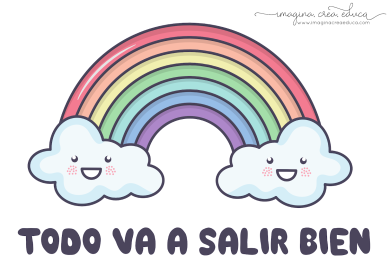 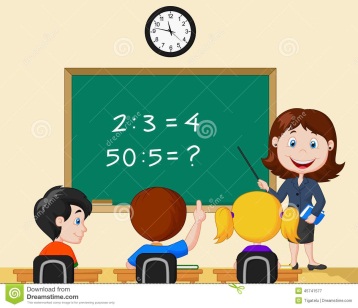 PLAN DE TRABAJOESCUELA PRIMARIA: ___________	SEXTO GRADO	MAESTRO (A): _________________NOTA: es importante que veas las clases por la televisión diariamente para poder realizar tus actividades.Anexo # 1 Lengua Materna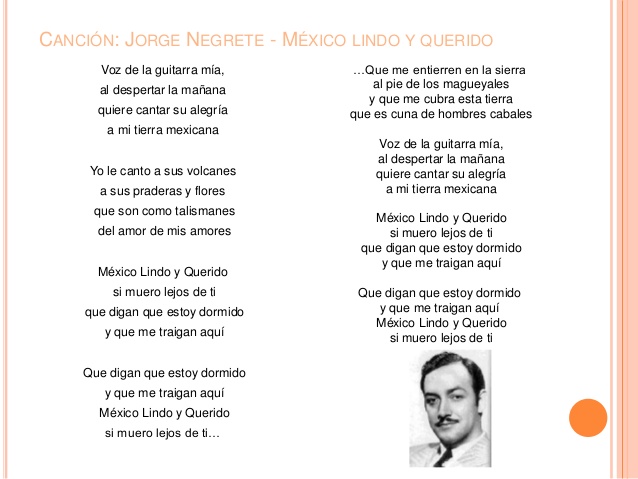 Anexo #2 Matemáticas 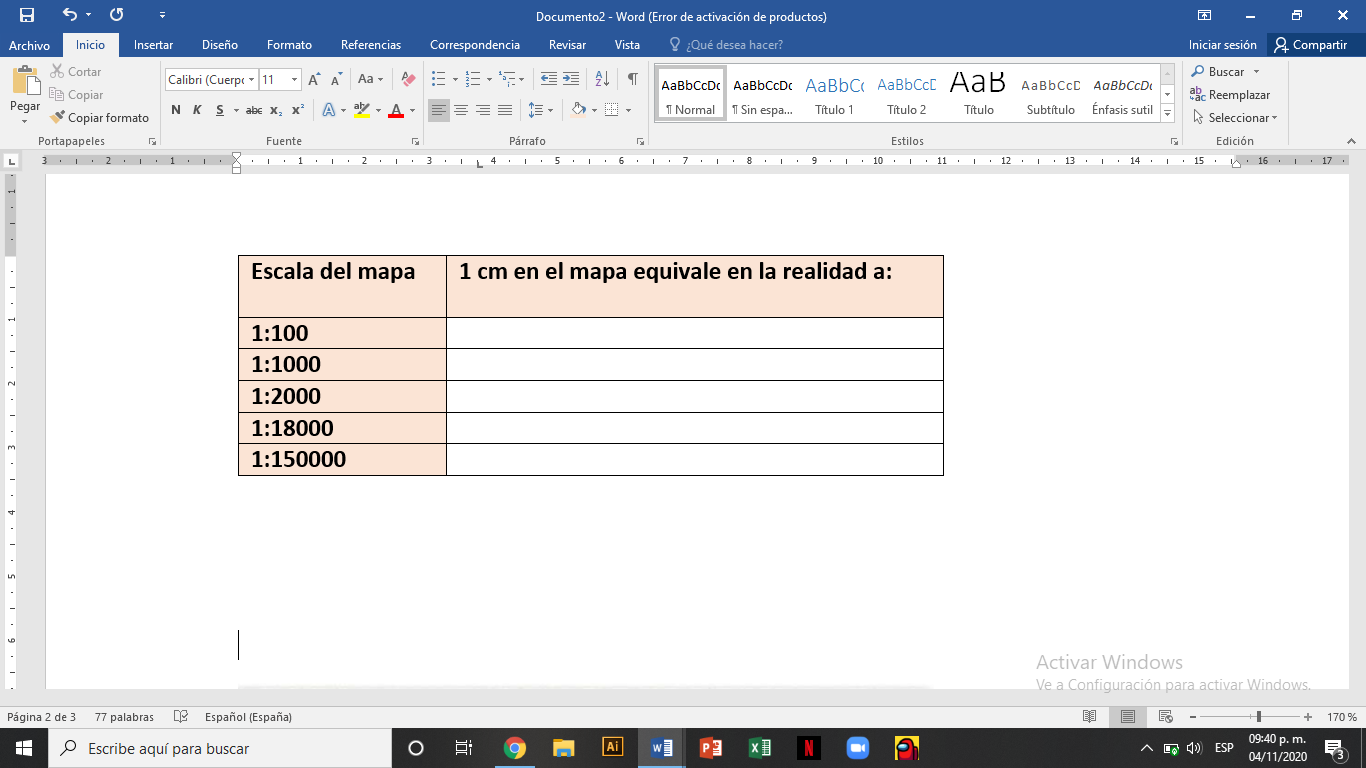 Anexo # 3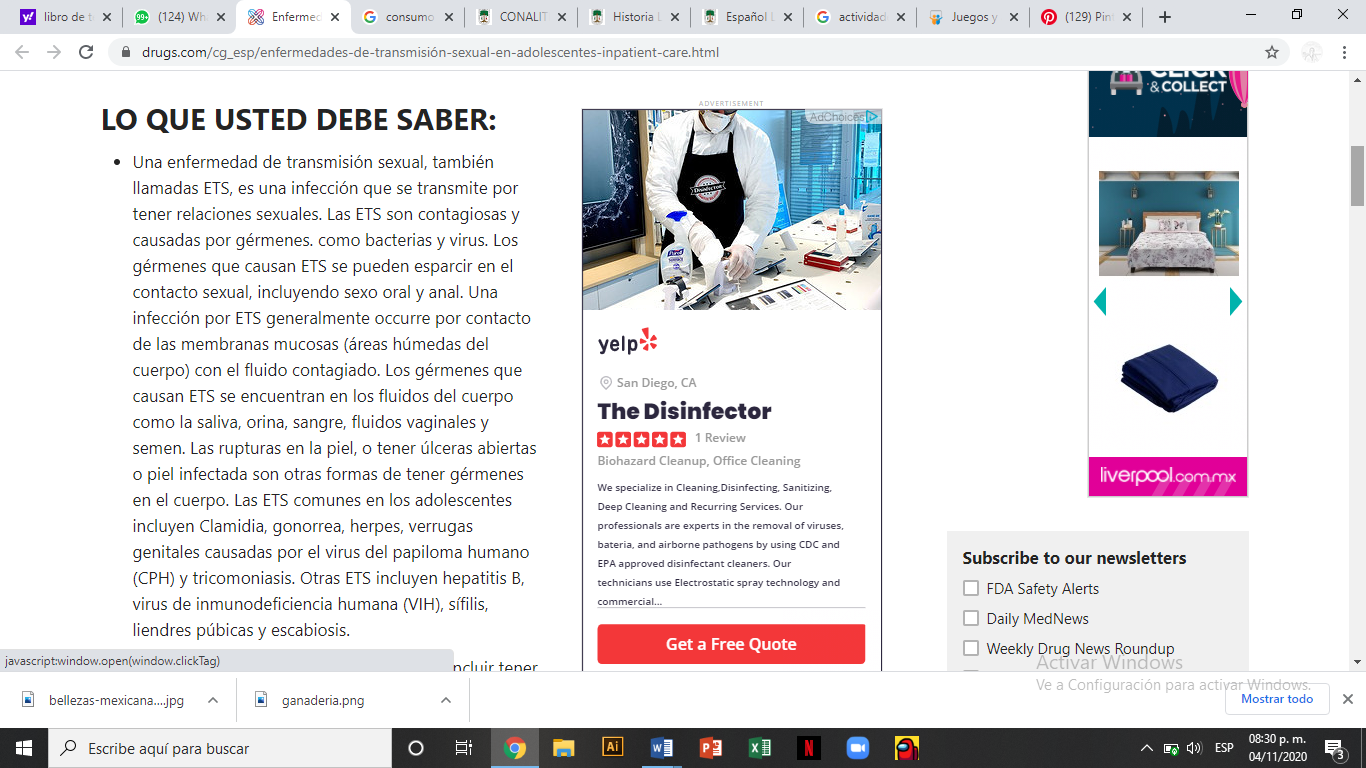 ASIGNATURAAPRENDIZAJE ESPERADOPROGRAMA DE TV ACTIVIDADESSEGUIMIENTO Y RETROALIMENTACIÓNLUNESVida Saludable Diseña menús para incrementar en su refrigerioescolar, el consumo de agua simple potable, frutas, verduras, cereales enteros e integrales, leguminosas ypescado, con base en una guía alimentariaEfectos de la malaalimentaciónElabora un pequeño dibujo en tu cuaderno donde representes a un niño que lleva una mala alimentación y nula actividad física.Debajo de él, escribe 3 recomendaciones para cambiar su vida a una más saludable. Envía evidencias de tus trabajos al whatsApp de tu maestro (a), tienes hasta las 9:00 p.m de cada día.NOTA: no olvides ponerle la fecha a cada trabajo y tú nombre en la parte de arriba.  LUNESEducación Socioemocional Muestra una actitud de cambio hacia el futuro quele permite superar las emociones aflictivas generadas por un conflictopresenteEl que persevera, alcanzaEscribe en tu cuaderno 5 frases que te motiven a salir adelante cuando se te presenta un problema. Envía evidencias de tus trabajos al whatsApp de tu maestro (a), tienes hasta las 9:00 p.m de cada día.NOTA: no olvides ponerle la fecha a cada trabajo y tú nombre en la parte de arriba.  LUNESLengua materna Conoce la función y estructura de los guiones de radio. Emplea el lenguaje de acuerdo con el tipo de audiencia.Elaboración de guionradiofónico IPlanifiquemos nuestro guion de radio Elabora en tu cuaderno la siguiente estructura para tu programa de radio 1.- Nombre del programa:2.- Modalidad en la que se va a realizar (grabado o en vivo):3.- Contenido (tipos de música o subtemas que vas a incluir en forma de capsulas en el programa)4.- Tipo de público al que se dirigirán (adecuen el lenguaje a los gustos y edad de las personas a quien se van a dirigir).5.- Duración de la transmisión Envía evidencias de tus trabajos al whatsApp de tu maestro (a), tienes hasta las 9:00 p.m de cada día.NOTA: no olvides ponerle la fecha a cada trabajo y tú nombre en la parte de arriba.  LUNESHistoriaReconoce la importancia del mar Mediterráneo en eldesarrollo del comercio y la difusión de laculturaEl intercambio de mercancíasen el mar MediterráneoAnaliza el texto “El mar mediterráneo un espacio de intercambio” página 42 y elabora un dibujo con las características que se describen del mar mediterráneo, sus islas, los pueblos y el transporte marítimo. Envía evidencias de tus trabajos al whatsApp de tu maestro (a), tienes hasta las 9:00 p.m de cada día.NOTA: no olvides ponerle la fecha a cada trabajo y tú nombre en la parte de arriba.  LUNESGeografía Analiza tendencias y retos del crecimiento, la composición y la distribución de lapoblación mundial.Consecuencias ambientales delcrecimiento poblacionalRealiza un pequeño cartel en tu cuaderno donde representes las consecuencias ambientales que ocasiona la sobrepoblación en el planeta y menciona 3 posibles soluciones para contrarrestar dicha problemática.  Envía evidencias de tus trabajos al whatsApp de tu maestro (a), tienes hasta las 9:00 p.m de cada día.NOTA: no olvides ponerle la fecha a cada trabajo y tú nombre en la parte de arriba.  ASIGNATURAAPRENDIZAJE ESPERADOPROGRAMA DE TV ACTIVIDADESSEGUIMIENTO Y RETROALIMENTACIÓNMARTESEducación físicaFortalece su imagen corporal al afrontar desafíos en el juego, la expresión corporal y la iniciación deportiva, para manifestar un mayor control de su motricidadSoy quien deseo serJuega con los integrantes de tu familia a imitar a un personaje famoso. Deberán reunirse y por turnos cada quien seleccionara algún famoso, puede ser caricatura o personaje real y deberán realizar expresiones corporales como dicho personaje, quien logre adivinar más veces será el ganador. Envía evidencias de tus trabajos al whatsApp de tu maestro (a), tienes hasta las 9:00 p.m de cada día.NOTA: no olvides ponerle la fecha a cada trabajo y tú nombre en la parte de arriba.  MARTESMatemáticas Cálculo de distancias reales a través de la mediciónaproximada de un punto a otro en un mapa.Interpretación de la escalagráfica para el cálculo dedistancias realesEscala: Se utiliza cuando el tamaño físico del plano es menor que la realidad.Ejemplo: 1:100 (significa que 1 cm en el plano representa 100 cm en la realidad)Resuelve el cuadro del anexo # 2 de matemáticas en tu cuaderno Envía evidencias de tus trabajos al whatsApp de tu maestro (a), tienes hasta las 9:00 p.m de cada día.NOTA: no olvides ponerle la fecha a cada trabajo y tú nombre en la parte de arriba.  MARTESCiencias naturales Argumenta en favor de la detección oportuna de cáncer de mama y las conductas sexuales responsables que inciden en su salud: prevención de embarazos e infecciones de transmisión sexual (ITS), como el virus de inmunodeficiencia humana (VIH).Implicaciones de lasinfecciones de transmisiónsexual en la adolescenciaAnaliza la información del anexo # 3 y elabora un mapa conceptual o cuadro sinóptico con la información. Utilizando como título “infecciones de transmisión sexual” 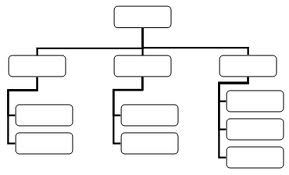 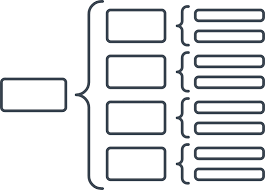 Envía evidencias de tus trabajos al whatsApp de tu maestro (a), tienes hasta las 9:00 p.m de cada día.NOTA: no olvides ponerle la fecha a cada trabajo y tú nombre en la parte de arriba.  MARTESLengua materna Conoce la función yestructura de los guiones de radio. Emplea ellenguaje de acuerdo con el tipo de audiencia.Elaboración de guionradiofónico IICopia en tu cuaderno las funciones que realizan las personas que hacen un programa de radio. 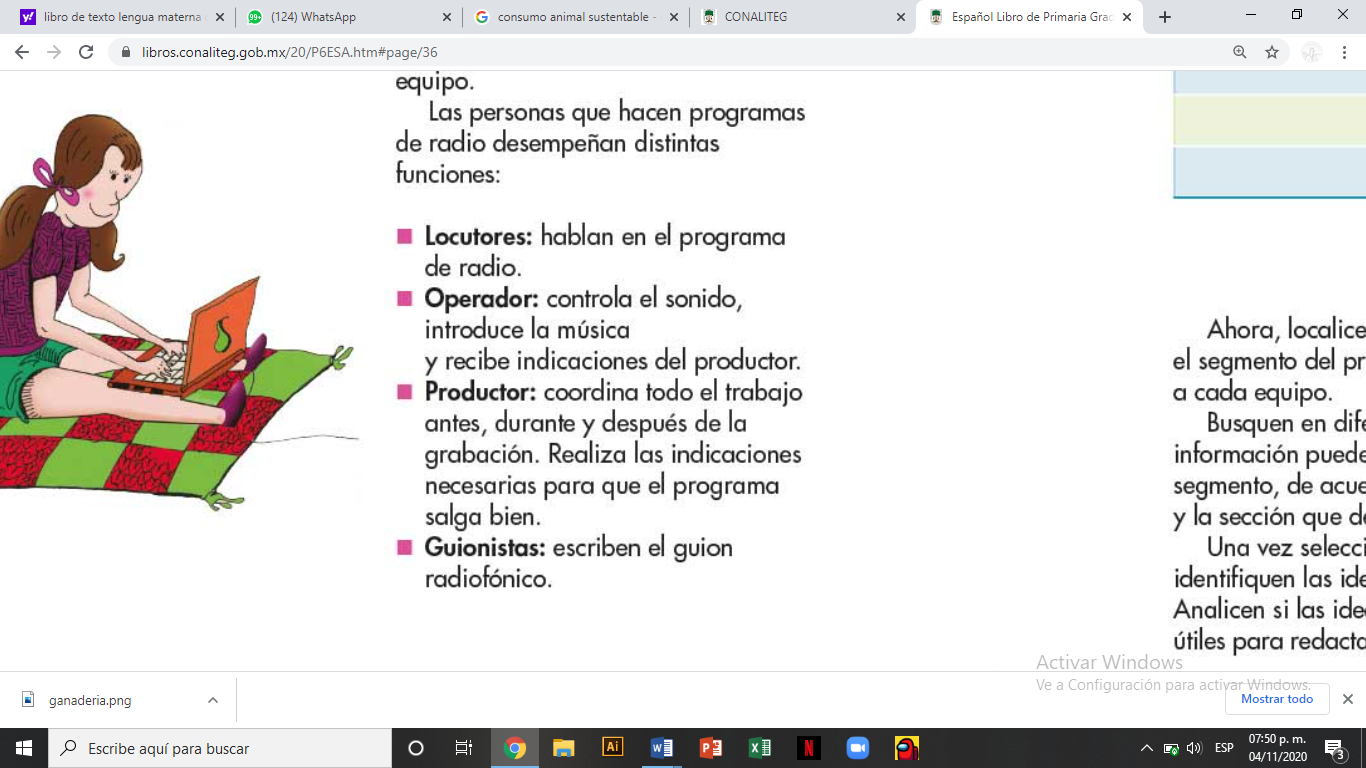 Elabora en tu cuaderno el cuadro de la página 37 y responde la información que te solicita según tu programa de radio Envía evidencias de tus trabajos al whatsApp de tu maestro (a), tienes hasta las 9:00 p.m de cada día.NOTA: no olvides ponerle la fecha a cada trabajo y tú nombre en la parte de arriba.  MARTESHistoria Identifica características de las ciudades-Estado, elorigen del concepto “democracia” y laimportancia de la civilización helenística enla difusión de la culturaDe los minoicos y micénicos a la Grecia arcaicaLee el texto “las ciudades-estado” de la página 43 y responde las siguientes preguntas. ¿Cómo se organizaban los griegos?¿Qué se formaron cuando los clanes se aliaron?¿Para qué se les educaba a sus habitantes?¿Que se les enseñaba a las mujeres? Y ¿A que tenían derecho?¿Cuándo se unían las ciudades-estado?Envía evidencias de tus trabajos al whatsApp de tu maestro (a), tienes hasta las 9:00 p.m de cada día.NOTA: no olvides ponerle la fecha a cada trabajo y tú nombre en la parte de arriba.  ASIGNATURAAPRENDIZAJE ESPERADOPROGRAMA DE TV ACTIVIDADESSEGUIMIENTO Y RETROALIMENTACIÓNMIÉRCOLES Cívica y ética en dialogo Valora el ejercicio de libertades de expresión, conciencia, asociación yrespeta el ejercicio de las libertades de otras personas, en el marco del respeto a la dignidad y los derechoshumanos¡Libre soy… y quiero ser!Realiza una entrevista a un miembro de tu familia¿Por qué es importante la libertad para usted?¿Qué pasaría si no fuéramos libres?¿Por qué debemos de ser responsables con nuestro derecho a la libertad?Envía evidencias de tus trabajos al whatsApp de tu maestro (a), tienes hasta las 9:00 p.m de cada día.NOTA: no olvides ponerle la fecha a cada trabajo y tú nombre en la parte de arriba.  MIÉRCOLES Artes Participa en la presentación de la pieza teatralseleccionada, frente a público.Ensayando… andoRealiza un cartel para llevar a cabo la difusión de la presentación de su obra de teatro infantil, enfatizando el título, autor, fecha y hora de presentación y un dibujo de lo que considere más representativo de la obra.Envía evidencias de tus trabajos al whatsApp de tu maestro (a), tienes hasta las 9:00 p.m de cada día.NOTA: no olvides ponerle la fecha a cada trabajo y tú nombre en la parte de arriba.  MIÉRCOLES Formación cívica y ética Analiza situaciones en las que no se respetan las libertades de niñas y niños, y laimportancia de exigir que se respeten.El respeto a nuestraslibertadesElabora un dibujo donde representes el derecho a la libertad de las Niñas, Niños y Adolescentes Nota: puedes agregar frases que ayuden a complementar tu dibujo. Envía evidencias de tus trabajos al whatsApp de tu maestro (a), tienes hasta las 9:00 p.m de cada día.NOTA: no olvides ponerle la fecha a cada trabajo y tú nombre en la parte de arriba.  MIÉRCOLES Matemáticas Cálculo de distancias reales a través de la mediciónaproximada de un punto a otro en un mapa.Interpretación de la escalagráfica para el cálculo dedistancias reales IIRelaciona con una línea la longitud a cada representación con su longitud real. 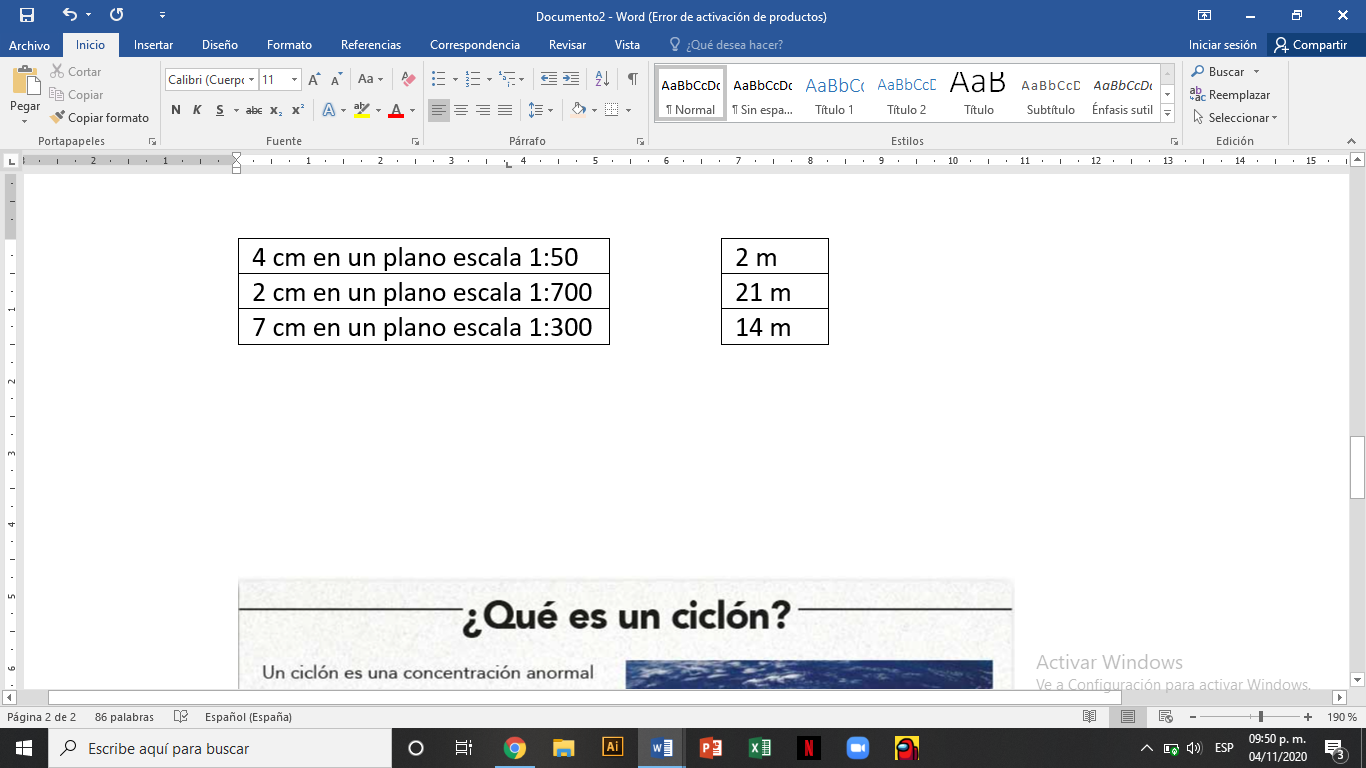 Envía evidencias de tus trabajos al whatsApp de tu maestro (a), tienes hasta las 9:00 p.m de cada día.NOTA: no olvides ponerle la fecha a cada trabajo y tú nombre en la parte de arriba.  MIÉRCOLES Lengua materna Resume información de diversas fuentes,conservando los datos esencialesLectura del guion de radioElabora tu propio guion de radio, tomando como base la estructura de guion de radio de la página 35 de tu libro, cuida que el texto sea comprensible, este bien redactado y tenga una secuencia lógica.Cuando tengas terminado el guion radiofónico ensáyalo varias veces y una vez que esté listo preséntalo a los miembros de tu familia.  Envía evidencias de tus trabajos al whatsApp de tu maestro (a), tienes hasta las 9:00 p.m de cada día.NOTA: no olvides ponerle la fecha a cada trabajo y tú nombre en la parte de arriba.  ASIGNATURAAPRENDIZAJE ESPERADOPROGRAMA DE TV ACTIVIDADESSEGUIMIENTO Y RETROALIMENTACIÓNJUEVESEducación física Fortalece su imagen corporal al afrontar desafíos en el juego, la expresión corporal y la iniciación deportiva, para manifestar un mayorcontrol de su motricidadSoy quien deseo serEscribe en tu cuaderno 5 ejercicios que realices constantemente en casa que te ayuden a sentirte saludable.Envía evidencias de tus trabajos al whatsApp de tu maestro (a), tienes hasta las 9:00 p.m de cada día.NOTA: no olvides ponerle la fecha a cada trabajo y tú nombre en la parte de arriba.  JUEVESMatemáticas Cálculo de distancias reales a través de la medición aproximada de un punto aotro en un mapa.Cálculo de distancias enmapas con una escalanuméricaRelaciona la longitud 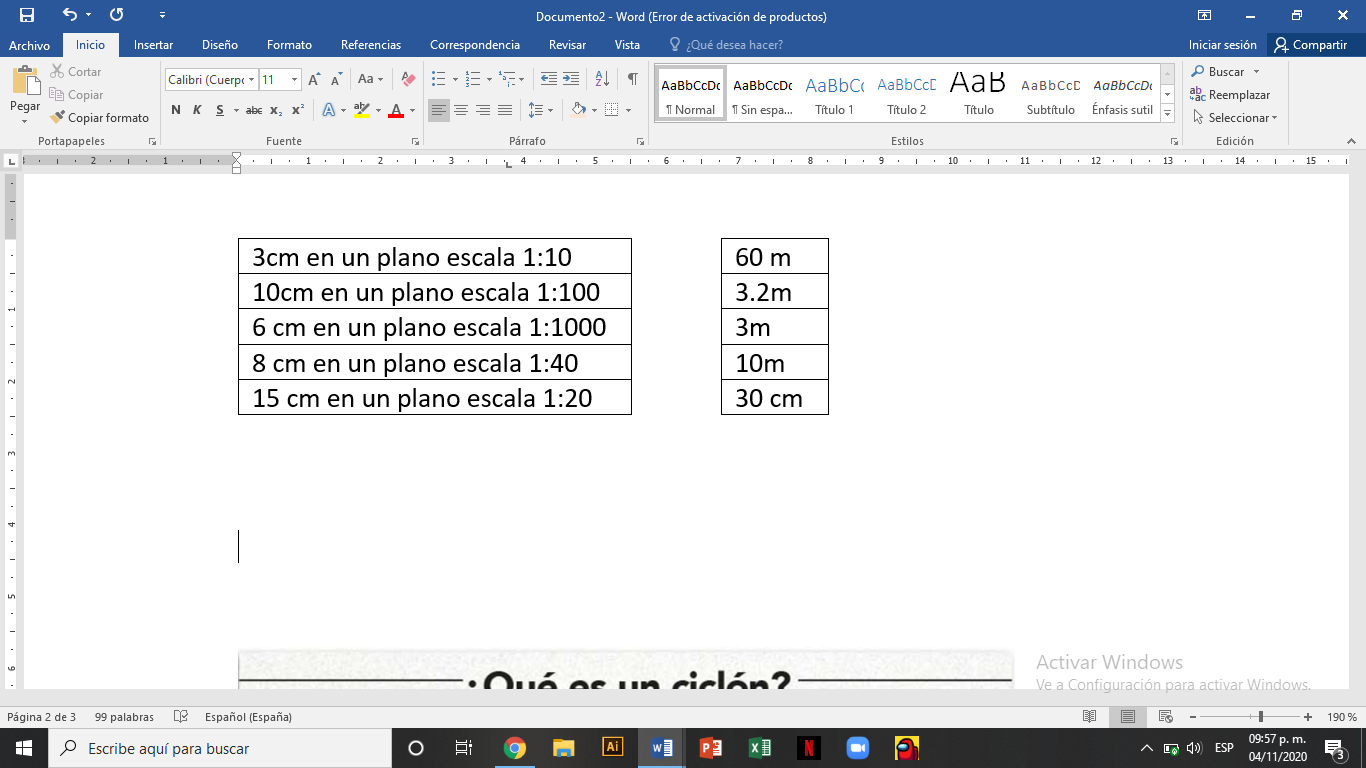 Envía evidencias de tus trabajos al whatsApp de tu maestro (a), tienes hasta las 9:00 p.m de cada día.NOTA: no olvides ponerle la fecha a cada trabajo y tú nombre en la parte de arriba.  JUEVESGeografía Analiza tendencias y retos del crecimiento, la composición y la distribución de la población mundial.Impacto social y cultural delcrecimiento poblacionalRealiza el siguiente cuadro comparativo para analizar el impacto social y crecimiento poblacional.Escribe dentro del recuadro 5 beneficios o consecuencias de una comunidad según la característica que se menciona:Envía evidencias de tus trabajos al whatsApp de tu maestro (a), tienes hasta las 9:00 p.m de cada día.NOTA: no olvides ponerle la fecha a cada trabajo y tú nombre en la parte de arriba.  JUEVESLengua materna Se adentra en el análisis de las letras: comprende elcontenido de canciones o textos líricos; identifica figuras, recursos lingüísticospropios a su tradición y su lenguaTextos líricos y recursoslingüísticosAnaliza la siguiente letra de la canción “México Lindo y querido” revisar el anexo # 1 y responde las siguientes preguntas:¿De qué habla la letra de la canción?¿Qué representa para ti la letra de esta canción?¿Por qué es importante para la cultura de México este tipo de canciones?Envía evidencias de tus trabajos al whatsApp de tu maestro (a), tienes hasta las 9:00 p.m de cada día.NOTA: no olvides ponerle la fecha a cada trabajo y tú nombre en la parte de arriba.  JUEVESCiencias naturales Argumenta en favor de la detección oportuna de cáncerde mama y las conductas sexuales responsables que inciden en su salud:prevención de embarazos e infecciones de transmisión sexual (ITS), como el virusde inmunodeficiencia humana (VIH).Implicaciones sociales de lasinfecciones de transmisiónsexual (ITS) en la adolescenciaResponde las siguientes preguntas en tu cuaderno ¿Qué medidas de prevención debería tener una persona con una infección de transmisión sexual?¿Cuál es la responsabilidad de una persona infectada?¿Por qué es importante orientar a los adolescentes a tomar precauciones para no contraer una infección de transmisión sexual?¿Cuáles son los métodos para prevenir una infección de transmisión sexual?Envía evidencias de tus trabajos al whatsApp de tu maestro (a), tienes hasta las 9:00 p.m de cada día.NOTA: no olvides ponerle la fecha a cada trabajo y tú nombre en la parte de arriba.  ASIGNATURAAPRENDIZAJE ESPERADOPROGRAMA DE TV ACTIVIDADESSEGUIMIENTO Y RETROALIMENTACIÓNVIERNESVida saludable Toma decisiones sobre su alimentación reconociendo impactos en el aprovechamiento de recursosnaturales.La protección de losanimales en el consumoElabora un pequeño cartel en tu cuaderno en donde representes cuidado y consumo de los animales de forma sustentable. 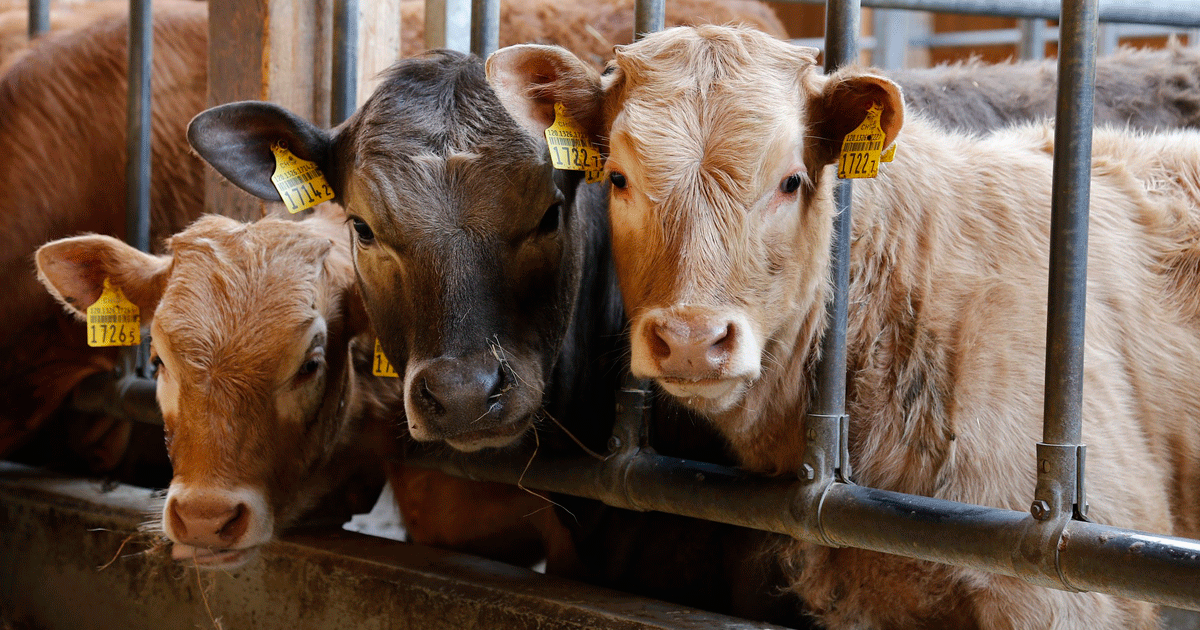 Envía evidencias de tus trabajos al whatsApp de tu maestro (a), tienes hasta las 9:00 p.m de cada día.NOTA: no olvides ponerle la fecha a cada trabajo y tú nombre en la parte de arriba.  VIERNESIngles Comprende indicaciones para trasladarse de un lugar a otro¿A dónde quieres ir?Envía evidencias de tus trabajos al whatsApp de tu maestro (a), tienes hasta las 9:00 p.m de cada día.NOTA: no olvides ponerle la fecha a cada trabajo y tú nombre en la parte de arriba.  VIERNESMatemáticas Cálculo de distancias reales a través de la medición aproximada de un punto aotro en un mapaMedición en un mapa delas distancias recorridasEscribe el valor correspondiente según la escala. Ejemplo: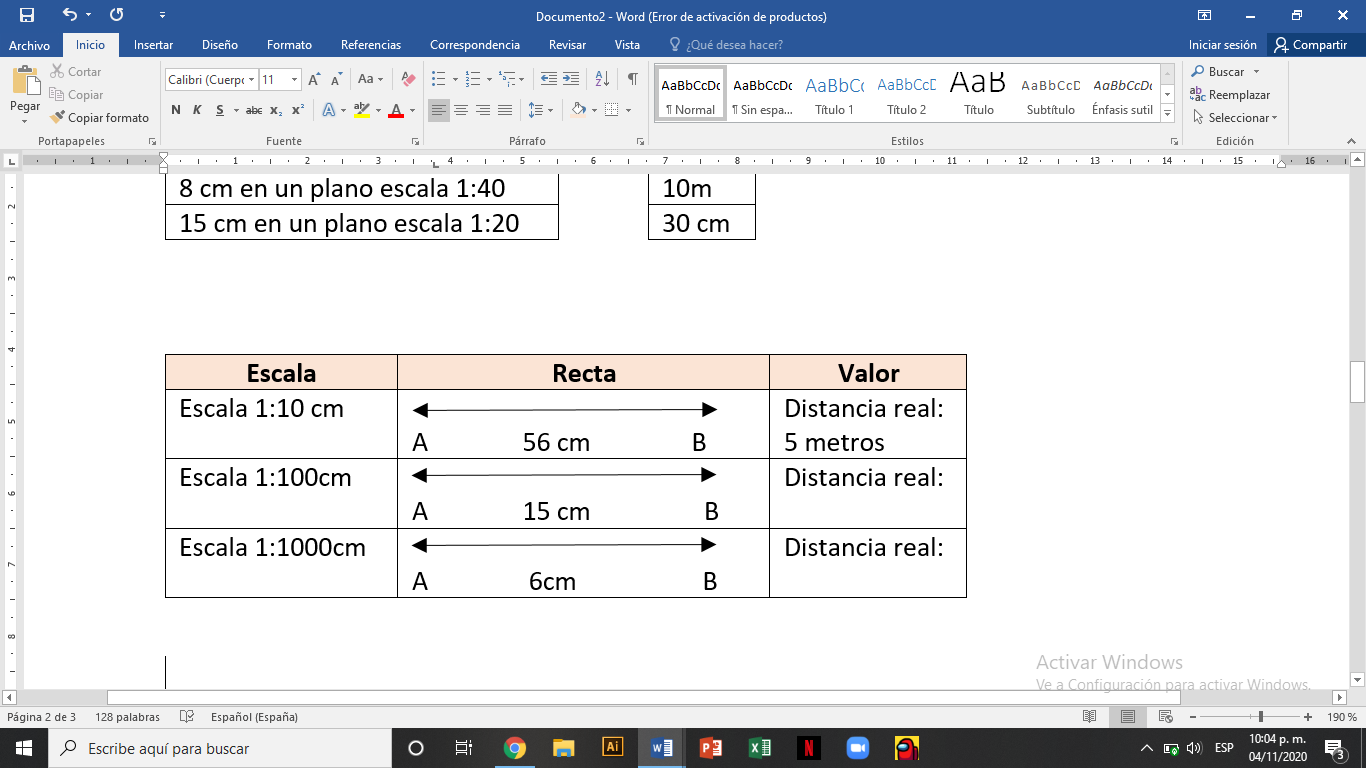 Envía evidencias de tus trabajos al whatsApp de tu maestro (a), tienes hasta las 9:00 p.m de cada día.NOTA: no olvides ponerle la fecha a cada trabajo y tú nombre en la parte de arriba.  VIERNESArtesParticipa en la presentación de la pieza teatralseleccionada, frente a público.Explorando... andoCrea un personaje utilizando tu imaginación mismo que deberás utilizar en el guion de una obra de teatro, al finalizar preséntaselo a tus familiares explicando cuáles son sus características y su función dentro de la obra de teatro. Envía evidencias de tus trabajos al whatsApp de tu maestro (a), tienes hasta las 9:00 p.m de cada día.NOTA: no olvides ponerle la fecha a cada trabajo y tú nombre en la parte de arriba.  VIERNESEducación socioemocional Argumenta de qué manera las diferencias entrepersonas se convierten en fortalezas y retos dentro de una familia o de un grupo escolar ¡Nuestras diferencias sonnuestra fortaleza!Escribe en tu cuaderno 3 diferencias (problemas) que hayas tenido con algún miembro de tu familia sobre algún tema y que solución le dieron para fortalecer una convivencia armónica. Envía evidencias de tus trabajos al whatsApp de tu maestro (a), tienes hasta las 9:00 p.m de cada día.NOTA: no olvides ponerle la fecha a cada trabajo y tú nombre en la parte de arriba.  